UNIVERSIDADE FEDERAL DO TOCANTINSPRÓ-REITORIA DE PESQUISA E PÓS-GRADUAÇÃO CAMPUS DE PALMAS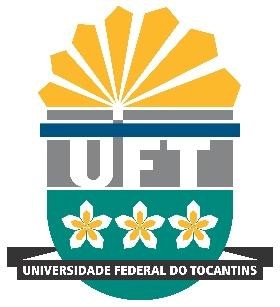 MESTRADO ACADÊMICO EM COMUNICAÇÃO E SOCIEDADEAv: NS 15 ALC NO 14 – Bloco II – Sala 25 -| 77020-210 | Palmas/TO (63) 3229-4616| www.uft.edu.br/ppgcom | ppgcom@uft.edu.br - EDITAL FLUXO CONTÍNUO Nº 002/2019- PPGCOMANEXO III – TERMO DE COMPROMISSO E RESPONSABILIDADEPelo presente Termo de Compromisso e Responsabilidade eu,____________________________________________________, ocupante do cargo de _________________________, registrado sob o nº de matrícula ____________________________ da Universidade do ___________________, devendo afastar-me de minhas atividades com o fim de frequentar/realizar as atividades de Professor Visitante no Programa de Pós-Graduação em Comunicação e Sociedade (PPGCOM) na Universidade Federal do Tocantins, Brasil, durante o período de _______, cujo início se dará em _________________e o término em ________________.  Assumo voluntariamente, o seguinte compromisso:1º - Retornar e permanecer obrigatoriamente na minha instituição, por tempo igual ao do afastamento concedido, incluídas as prorrogações, sob pena de indenização de todas as despesas;2º -  Entregar até 45 (quarenta e cinco dias) dias após o regresso a Universidade, relatório circunstanciado ao PPGCOM sobre as atividades desenvolvidas no curso, instruído de documentação comprobatória, emitida pela entidade de ensino, da conclusão das atividades.3° - Participar das atividades do PPGCOM, conforme cronograma aprovado pelo(a) Supervisor(a) do Estágio de Professor visitante e homologado pelo Colegiado do PPGCOM-UFT.Palmas-TO, _______de_______________________de_________________________________________________                                                            Assinatura do(a) candidato(a)